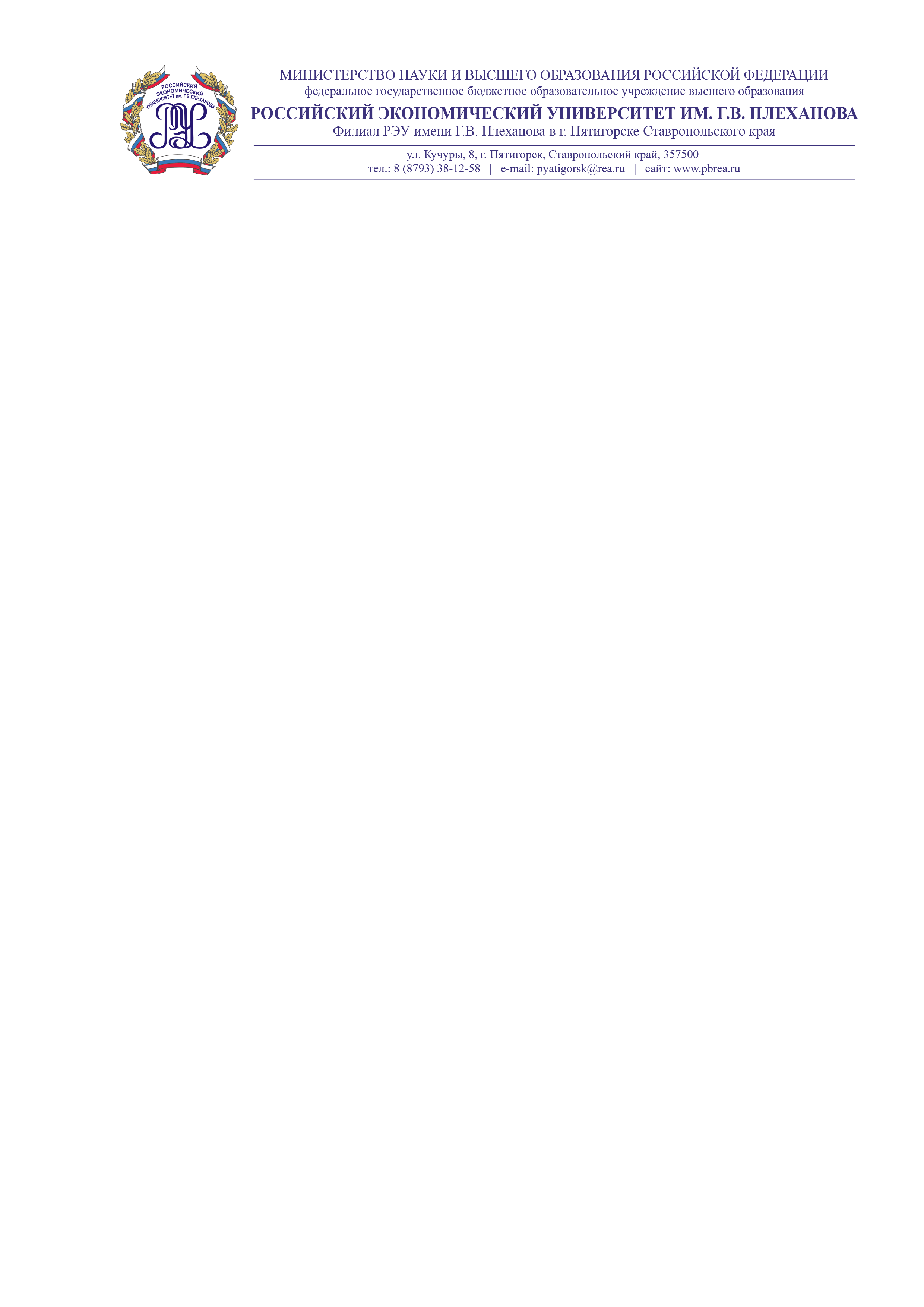 ИНФОРМАЦИОННОЕ СООБЩЕНИЕУважаемые коллеги, друзья! Приглашаем Вас принять участие во Всероссийской научно-практической конференции «Теоретические и экспериментальные исследования в современной науке».Цель проведения конференции – расширение и укрепление научных контактов, популяризация научно-исследовательской работы, обмен результатами актуальных научных исследований и разработок, обеспечение преемственности поколений в ведении научно-исследовательской деятельности, способствование формированию и развитию научных школ.Время и место проведения: 22-23 апреля 2021 года на базе филиала Российского экономического университета им. Г.В. Плеханова в г. Пятигорске Ставропольского края.Адрес: Ставропольский кр., г. Пятигорск, ул. Кучуры, д. 8.Участники: ученые, аспиранты, преподаватели, студенты, практикующие специалисты различных предметных областей.Формы участия: очная, удаленная (интерактивная), заочная.Иногородним и зарубежным участникам оказывается содействие в выборе мест проживания (оплачивается участниками).По представленным материалам конференции планируется издание научного сборника. Статьи, принятые к публикации, размещаются в полнотекстовом формате на сайте eLIBRARY.RU. КОНТРОЛЬНЫЕ ДАТЫСОДЕРЖАНИЕ КОНФЕРЕНЦИИ И РЕЖИМ РАБОТЫПУБЛИКАЦИЯ МАТЕРИАЛОВ ОСУЩЕСТВЛЯЕТСЯ ПОСЛЕ НАУЧНОГО РЕЦЕНЗИРОВАНИЯКритерии научного рецензирования:Актуальность темы;Наличие проблематики и способов решения;Полнота и логичность изложения материала;Обоснованность и аргументированность выводов;Ясность и доступность материала;Своевременность предоставления материалов в оргкомитет конференции;Соответствие требованиям оформления статьи;Соответствие требованиям оригинальности текста (не менее 75%).ОРГАНИЗАЦИОННЫЙ КОМИТЕТ:Алиев Мурат Кямалович, к.ю.н., доцент, директор филиала ФГБОУ ВО «РЭУ им Г.В. Плеханова» в г. Пятигорске - председатель;Члены организационного комитета:Семёнова Мадина Расуловна, к.э.н., доцент, заместитель директора филиала ФГБОУ ВО «РЭУ им Г.В. Плеханова» в г. Пятигорске;Асриев Самвел Владимирович, к.э.н., доцент, заведующий научной лабораторией «Социально-экономических исследований и цифровизации» филиала ФГБОУ ВО «РЭУ им Г.В. Плеханова» в г. Пятигорске;Иосифов Валерьян Павлович, д.т.н., профессор, заведующий кафедрой информационных технологий и правового регулирования управления филиала ФГБОУ ВО «РЭУ им Г.В. Плеханова» в г. Пятигорске;Мараховский Александр Сергеевич, д.э.н., доцент, ведущий научный сотрудник научной лаборатории «Социально-экономических исследований и цифровизации» филиала ФГБОУ ВО «РЭУ им Г.В. Плеханова» в г. Пятигорске;Струсь Константин Александрович, к.ю.н., доцент, ведущий научный сотрудник научной лаборатории «Социально-экономических исследований и цифровизации» филиала ФГБОУ ВО «РЭУ им Г.В. Плеханова» в г. Пятигорске.По итогам конференции будут определены лучшие авторы, которые награждаются: сертификатами и дипломами.АДРЕС ПРОВЕДЕНИЯ И КОНТАКТЫ ОРГКОМИТЕТА:357500, Россия, Ставропольский край, г. Пятигорск, ул. Кучуры, д. 8. Ответственный за формирование сборника материалов: Асриев Самвел Владимирович;e-mail: asrievsv@yandex.ru, conf_pbrea@mail.ru; контактные телефоны: +79283494831, +7(8793)38-12-58, +7(8793)39-04-72.В зависимости от эпидемиологической обстановки, иных существенных обстоятельств, участники Конференции будут уведомлены о возможности принятия очного участия по месту проведения.ТРЕБОВАНИЯ ПРЕДЪЯВЛЯЕМЫЕ К ОФОРМЛЕНИЮ СТАТЬИК публикации принимаются статьи объемом не менее 5 и не более 12 страниц текста (от названия статьи до списка источников, включительно).Статья не должна быть ранее опубликована, а также не должна быть представлена для рассмотрения и публикации в другом издании.Для набора текста, формул и таблиц следует использовать редактор Microsoft Word для Windows. Параметры текстового редактора: все поля по 2 см; шрифт Times New Roman, размер – 14; межстрочный интервал – 1,5; выравнивание по ширине; абзацный отступ 1 см; ориентация листа – книжная. Рисунки, выполненные в MS Word, не принимаются. Все рисунки и таблицы, должны быть пронумерованы и снабжены названиями или подрисуночными подписями. Графики и диаграммы должны быть одинаково информативными в чёрно-белом виде.Оформление заголовка на русском языке: (прописными, жирными буквами, выравнивание по центру строки) НАЗВАНИЕ СТАТЬИ; на следующей строке (шрифт жирный курсив, выравнивание по правому краю) – Ф.И.О. автора статьи полностью; на следующей строке (шрифт курсив, выравнивание по правому краю) – ученое звание, ученая степень, название вуза, город или должность, место работы, город (сокращения не допускаются); на следующей строке (шрифт курсив, выравнивание по правому краю) – E-mail для контактов. Если авторов статьи несколько, то информация повторяется для каждого автора.Оформление заголовка на английском языке: та же информация повторяется на английском языке.  Аннотация на русском и английском языке (примеры аннотаций). Ключевые слова (приводятся на русском и английском языках) отделяются друг от друга точкой запятой. Через 1 строку – текст статьи.Через 1 строку - надпись «Список источников». После нее приводится список источников в алфавитном порядке, со сквозной нумерацией, оформленный в соответствии с ГОСТ Р 7.0.5 – 2008 (пример оформления). Ссылки в тексте на соответствующий источник из списка источников оформляются в квадратных скобках, например: [1, с. 277]. Использование автоматических постраничных ссылок не допускается.Автоматическое управление интеллектуальным зданием на основе датчиковИванов Иван Ивановичканд. техн. наук, зав. кафедрой информационно-измерительных систем, доцент Новосибирского государственного технического университета, г. НовосибирскE-mail: tech@mail.ruAUTOMATIC CONTROL OF INTELLIGENT BUILDINGS BASED ON SENSORSIvan IvanovCandidate of Science, Head of Information and Measuring Systems department, assistant professor of Novosibirsk State Technical University, NovosibirskАННОТАЦИЯЦель. Метод. Результат. Выводы.ABSTRACTBackground. Methods. Result. Conclusion.Ключевые слова: ключевое слово; ключевое слово; ключевое слово.Keywords: keyword; keyword; keyword.Текст статьи. Текст статьи. Текст статьи. Текст статьи. Текст статьи. «Цитата» [1, с. 35]. Текст статьи. Текст статьи. Текст статьи. Текст статьи.Таблица 1.Название таблицыТекст статьи. Текст статьи. Текст статьи. Текст статьи. Текст статьи. «Цитата» [2, с. 35]. Текст статьи. Текст статьи. Текст статьи. Текст статьи.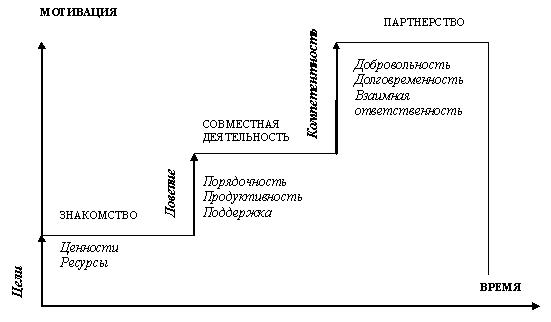 Рисунок 1. Название рисункаТекст статьи. Текст статьи. Текст статьи. Текст статьи. Текст статьи. «Цитата» [3, с. 35]. Текст статьи. Текст статьи. Текст статьи. Текст статьи.		(1)где:  — текущая скалярная мера усталостных повреждений;  — текущее значение предела выносливости материала, МПа;  — эффективная частота процесса, Гц;  — коэффициент в корреляционной зависимости между пределом выносливости и пределом прочности по Эйхингеру;  — коэффициент порога чувствительности.Текст статьи. Текст статьи. Текст статьи. Текст статьи. Текст статьи.Список источников:АНКЕТА – ЗАЯВКАучастника Всероссийской научно-практической конференции «Теоретические и экспериментальные исследования в современной науке» 22.04.2021 г.Приём заявок и статейДо 01.04.2021 (включительно)Рецензия на авторский текстВ течении трех суток (в электронном виде)Приём оплаты за рецензирование До 05.04.2021 г. (включительно)Справка, подтверждающая принятие материала к опубликованиюСразу после оплаты публикации (в электронном виде)Подготовка сборника конференции в формате pdfК 12.04.2021 г.Рассылка печатных сборников конференции С 26.04.2021 (за дополнительную плату)Планируемые блоки (секции)Контакты ответственных за работу секций и прием материаловРежим работыПленарное заседаниеАлиев Мурат Кямалович. - директор филиала, к.ю.н доцент;Асриев Самвел Владимирович - заведующий научной лабораторией «СЭИиЦ» филиала, к.э.н., доцент 89283494831, asrievsv@yandex.ru22.04.2021 г. с 10.00 до 11.30Пятигорск, ул. Кучуры, д. 8Теоретические и прикладные проблемы экономики и управления: микро- и макроуровниМоисеенко Ирина Александровна - заведующая кафедрой экономики, финансов и права, к.э.н., доцент 89054181115, kafedra-ef.pbrea@mail.ru 23.04.2021 г. с 10.00 до 15.00Пятигорск, ул. Кучуры, д. 8Цифровые технологии и экономико-математические методы в различных сферах деятельностиИосифов Валерьян Павлович - заведующий кафедрой информационных технологий и правового регулирования управления, д.т.н., профессор 89283639009, iosif65@bk.ru22.04.2021 г. с 12.00 до 17.00Пятигорск, ул. Кучуры, д. 8Актуальные проблемы юриспруденции и вопросы правоприменительной практикиСтрусь Константин Александрович - ведущий научный сотрудник               научной лаборатории «СЭИиЦ» филиала, к.ю.н., доцент 89064708383, konstantinstrus@gmail.com22.04.2021 г. с 12.00 до 17.00Пятигорск, ул. Кучуры, д. 8Модернизация и инновации в системе образованияАсриев Самвел Владимирович - заведующий научной лабораторией «СЭИиЦ» филиала, к.э.н., доцент 89283494831, asrievsv@yandex.ru23.04.2021 г. с 10.00 до 15.00Пятигорск, ул. Кучуры, д. 8Междисциплинарные исследования: экология, политология, социология, историяСумская Марина Юрьевна – заведующая кафедрой Теории и истории государства и права, к.и.н., доцент89283717322, sumskaya-m@yandex.ru22.04.2021 г. с 12.00 до 17.00Пятигорск, ул. Кучуры, д. 8Подведение итоговЧлены оргкомитета, приглашенные гости, участники23.04.2021 г. с 15.30 до 16.00Пятигорск, ул. Кучуры, д. 8ЗАЯВКИ И СТАТЬИ ТАКЖЕ МОГУТ БЫТЬ НАПРАВЛЕНЫ НА ЭЛ. АДРЕС: conf_pbrea@mail.ruЗАЯВКИ И СТАТЬИ ТАКЖЕ МОГУТ БЫТЬ НАПРАВЛЕНЫ НА ЭЛ. АДРЕС: conf_pbrea@mail.ruЗАЯВКИ И СТАТЬИ ТАКЖЕ МОГУТ БЫТЬ НАПРАВЛЕНЫ НА ЭЛ. АДРЕС: conf_pbrea@mail.ruНаучное рецензирование авторских материалов (печатный сборник оплачивается отдельно)250 руб./стр.Справка о принятии статьи к публикацииБесплатноЭлектронный сборник (в формате pdf)БесплатноПечатный экземпляр сборника300 руб. / экз. + почтовые расходыПечатный оттиск публикации (обложка, выходные данные, содержание сборника, страницы с текстом автора)50 руб. / экз.Печатный экземпляр сертификата участника конференции (по просьбе автора)БесплатноЭлектронный сертификат участника конференцииБесплатноОплата производится после принятия редакционной коллегией материалов к публикации по итогам научного рецензирования и выставления счёта на оплатуОплата производится после принятия редакционной коллегией материалов к публикации по итогам научного рецензирования и выставления счёта на оплатуТекстТекстТекстТекстТекстТекстТекстТекстТекстТекстТекстТекстТекстТекстТекстТекстТекстТекстТекстТекстФамилия, Имя, ОтчествоСтранаГородМесто работы / учебы (полное название организации)Сфера деятельностиорганизации (для места работы)Должность Специальность, курс, форма обученияУчёная степень, учёное званиеКонтактный телефонEmailSPIN-код в РИНЦСекция1. Теоретические и прикладные проблемы экономики и управления: микро- и макроуровниСекция2. Цифровые технологии и экономико-математические методы в различных сферах деятельностиСекция3. Актуальные проблемы юриспруденции и вопросы правоприменительной практикиСекция4. Модернизация и инновации в системе образованияСекция5. Междисциплинарные исследования: экология, политология, социология, историяПланирую- опубликовать статью в сборнике трудов конференцииПланирую- выступить с докладомПланирую- принять участие без докладаНаименование статьи/доклада